Supplementary Materials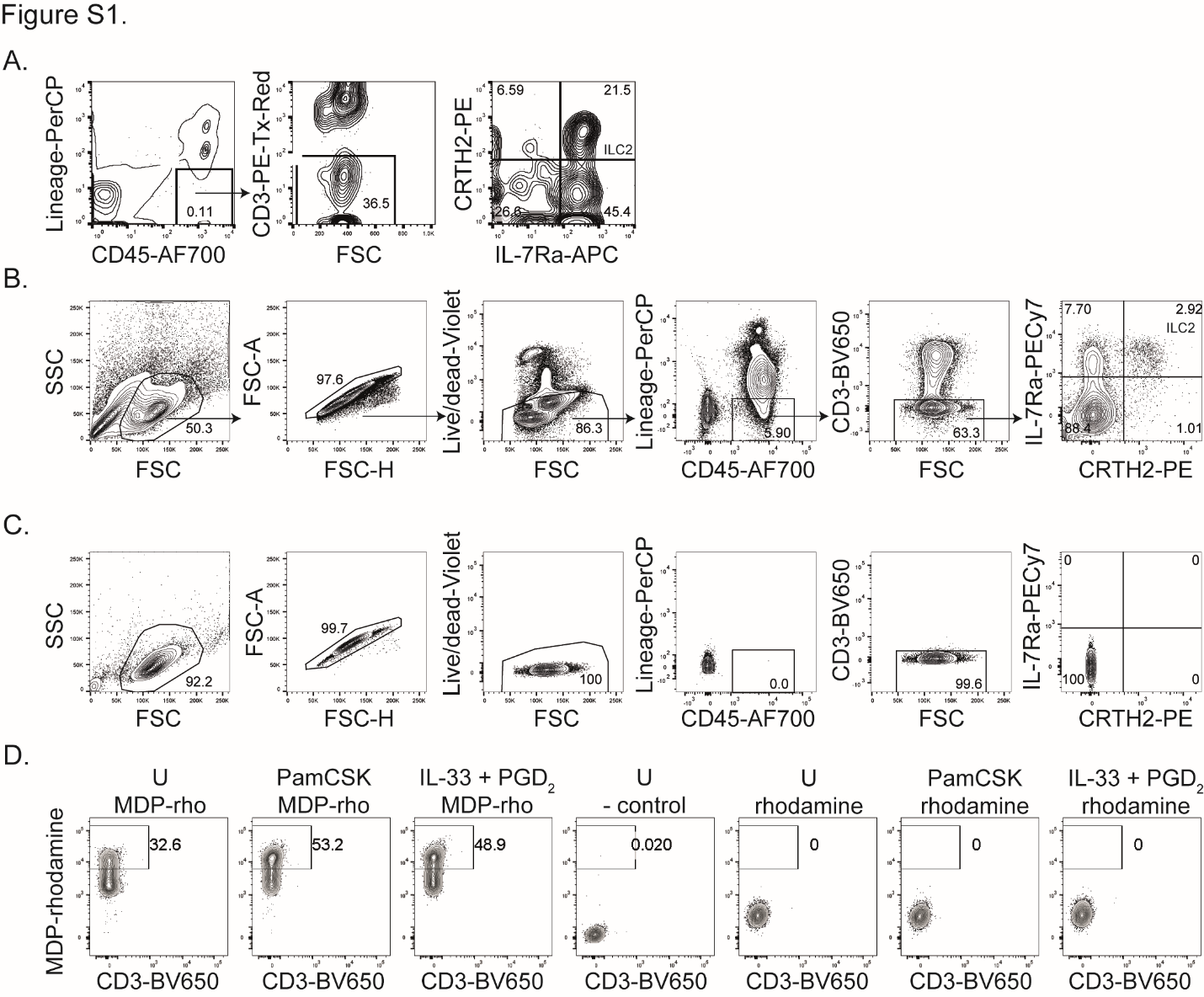 Figure S1. Isolation of Skin Blister ILC2. A. Flow cytometry antibody stain for skin blister ILC2. ILC2 are CD45+/CD3-/Lineage-/CRTH2+/IL-7Rα+.  B. Full gating strategy for isolation and analysis of blood ILC2.  C. Isotype controls for strategy of isolation and analysis of ILC2.  D. Representative flow cytometry plots for ILC2 uptake of MDP-Rhodamine. ILC2 were pre-stimulated as indicated with Pam3CSK4 (10µg/ml) or IL-33 and PGD2 (50ng/ml and 100nM) (U: unstimulated) for 1 hour prior to addition of MDP-rhodamine (MDP-Rho, 5µg/ml for 3 hours), unconjugated rhodamine (rhodamine, 5µg/ml for 3 hours) or media alone (- control). 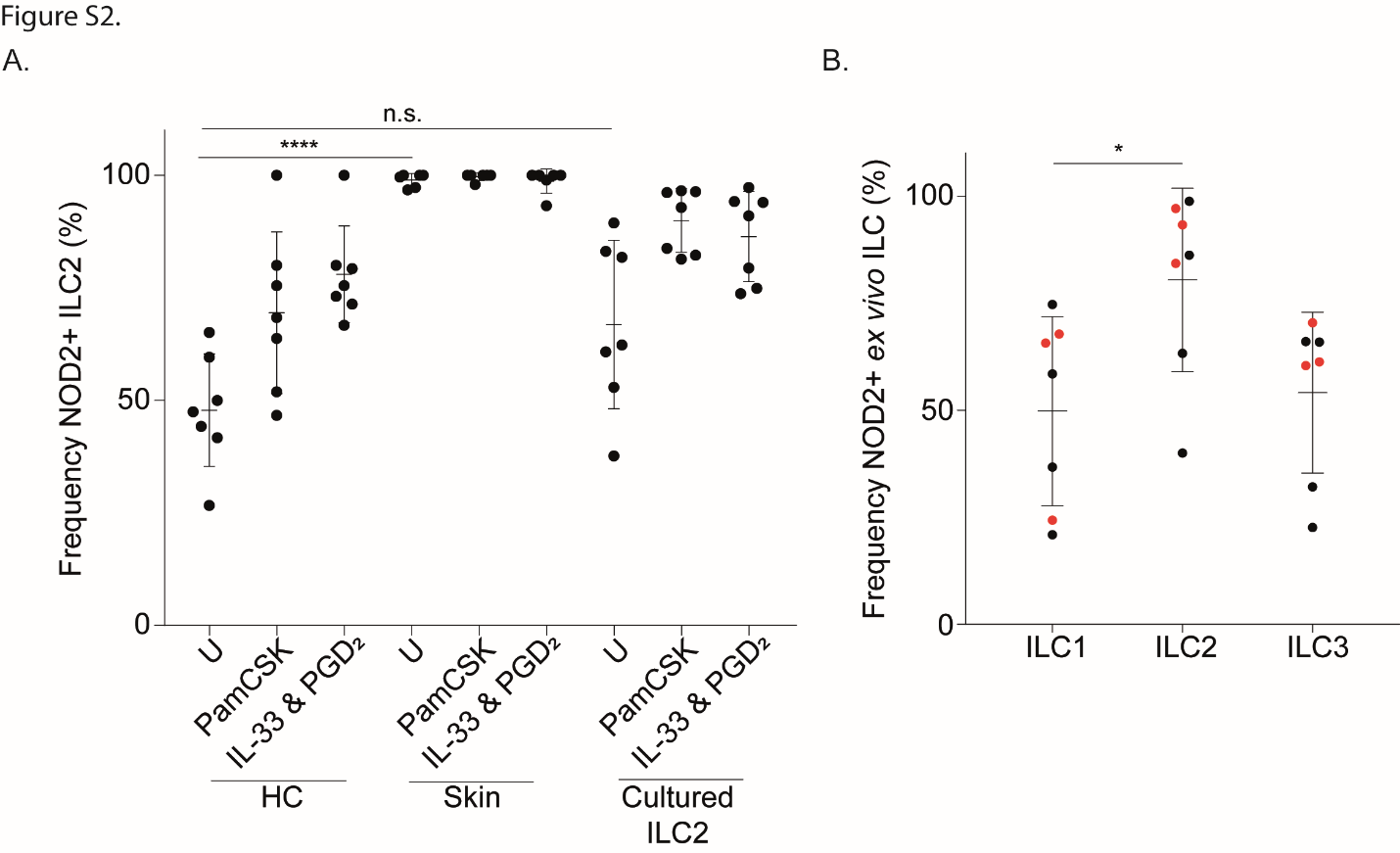 Figure S2. NOD2 expression analysis of ILC2. A. Flow cytometry analysis of NOD2 protein in ILC2 from different sources, (HC: ex vivo blood analysis, Skin: ex vivo skin analysis and Cultured ILC2: ILC2 which have been isolated, expanded and cultured for 6-8 weeks). ILC2 were stimulated for 24 hours with Pam3CSK4 (10µg/ml) or IL-33 (50ng/ml) and PGD2 (100nM) (n=7, one-way ANOVA with Tukey’s multiple comparison test, data representative of 5 independent experiments). B. Flow cytometry analysis of NOD2 protein in ILC subsets ex vivo within PBMC and skin biopsy-derived mononuclear cells. (n=4 blood donors (black) and n=3 skin donors (red), one-way ANOVA with Tukey’s multiple comparison test, data representative of 3 independent experiments).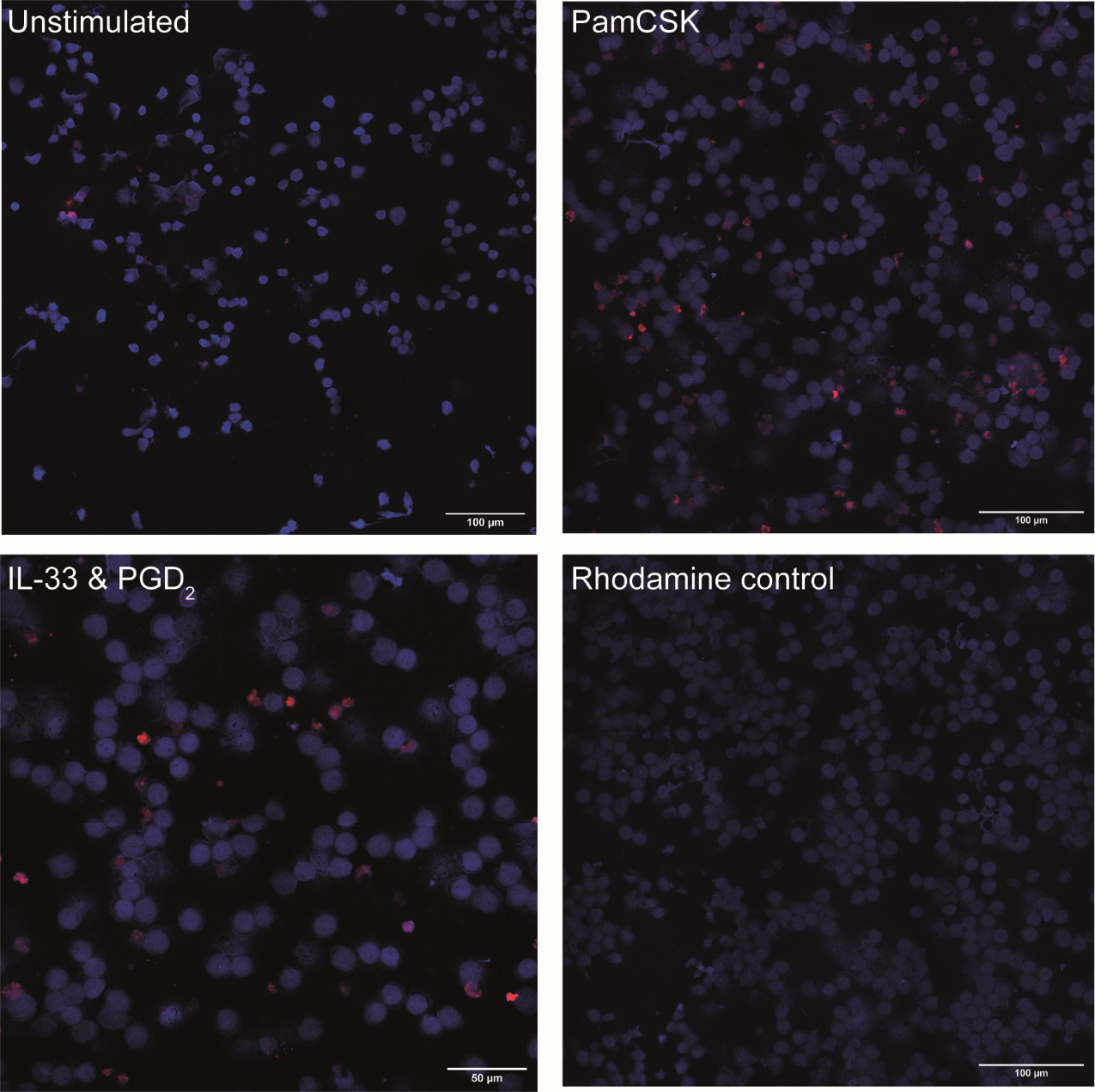 Figure S3. Imaging of MDP-rhodamine uptake by activated ILC2. Representative confocal microscopy images of blood-derived ILC2 cytospins. ILC2 were pre-stimulated for 1 hour as indicated with Pam3CSK4 (10µg/ml) or IL-33 (50ng/ml) and PGD2 (100nM) and then incubated for 3 hours with MDP-rhodamine (5µg/ml, or unconjugated rhodamine control).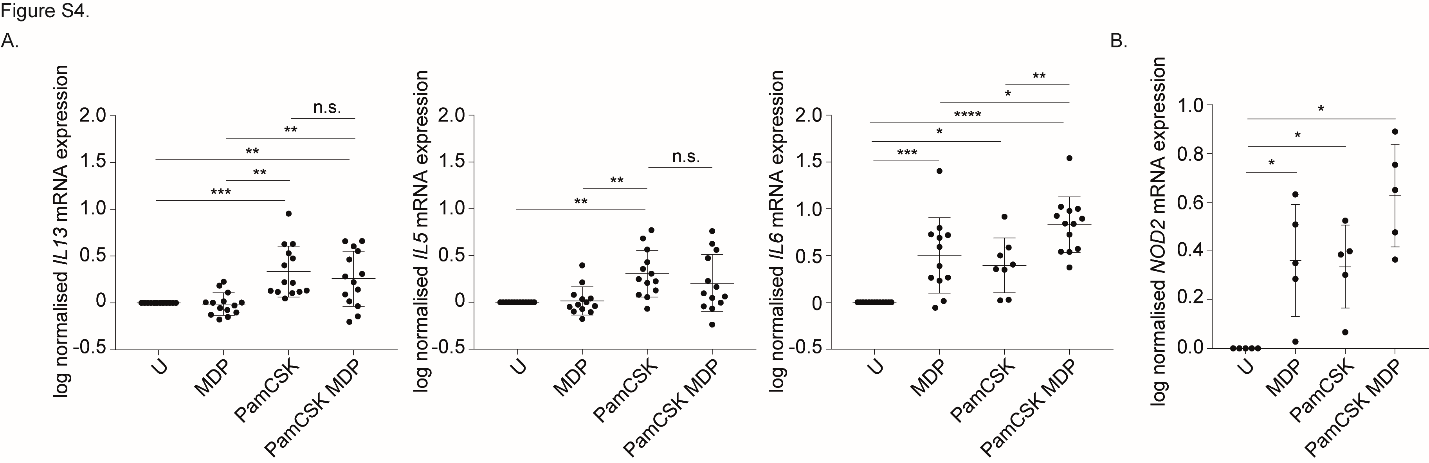 Figure S4. NOD2 and TLR2 stimulation of ILC2. Real-time PCR analysis of A. cytokine or B.  NOD2 gene expression by ILC2 following 6 hour stimulation with MDP (1µg/ml) and/or Pam3CSK4 (10µg/ml). Gene expression normalized to GAPDH. (n=5-13, one-way ANOVA with Tukey’s multiple comparison test, data representative of 5 independent experiments). 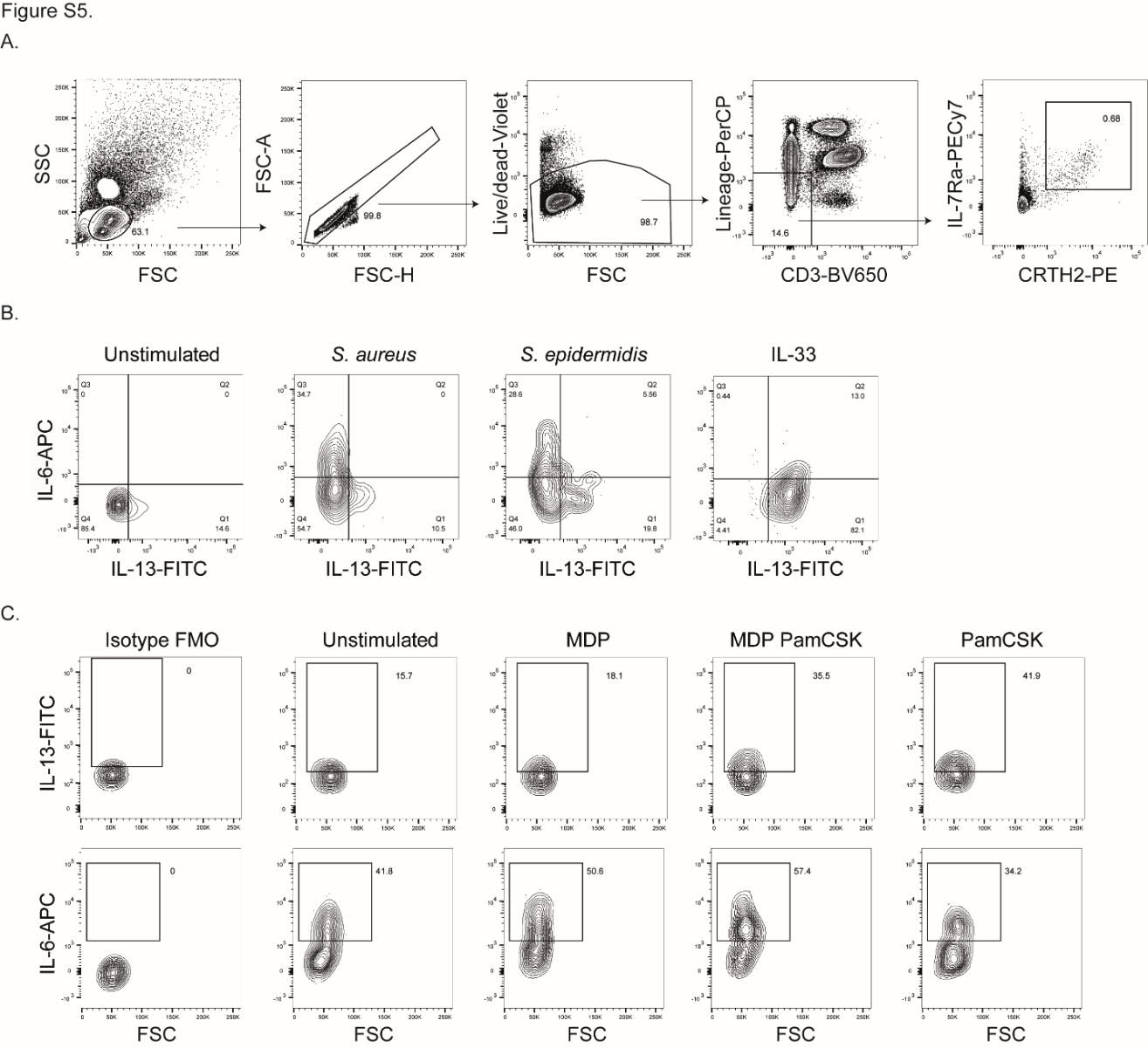 Figure S5. Skin resident bacterial preparation stimulation of ILC2. A. Full gating strategy for analysis of skin biopsy ILC2. B. Representative flow cytometry plots of ILC2 cytokine protein production assessed ex vivo by intracellular flow cytometry after 24 hour stimulation of skin biopsy-derived mononuclear cells with heat-killed preparations of S. aureus or S. epidermidis, or IL-33 (50ng/ml). C. Isotype FMO control and representative flow cytometry plots of gating strategy for detection of ILC2 cytokine production following 24 hour stimulation with MDP (1µg/ml) and/or Pam3CSK4 (10µg/ml) measured by intracellular flow cytometry in PBMCs from a healthy volunteer.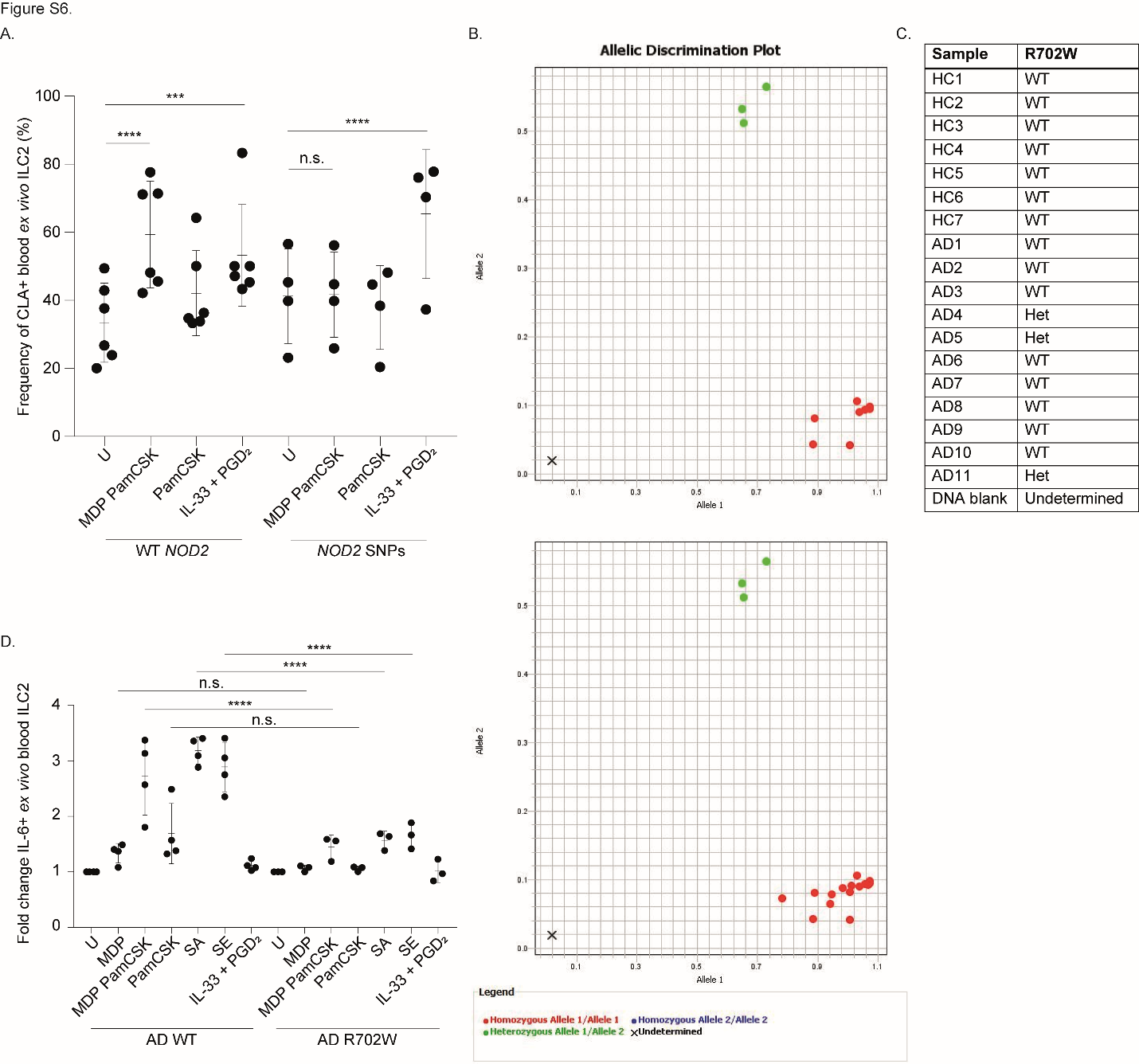 Figure S6. ILC2 NOD2 mutation analysis. A. CLA ILC2 surface expression measured by flow cytometry following 24 hour stimulation with MDP (1µg/ml), Pam3CSK4 (10µg/ml), IL-33 (50ng/ml) or PGD2 (100nM), in PBMC from healthy volunteers with wild type NOD2 gene expression (WT NOD2) or patients with loss of function NOD2 mutations (NOD2 SNPs). (n=4-6, two-way ANOVA with Dunnett’s multiple comparison test, data representative of at least 6 independent experiments). B. Allelic discrimination plots of R702W mutation NOD2 Taqman genotyping assay of AD patients (upper plot n=11) and total samples (lower plot n=11 AD patients and n=7 healthy volunteers). C. Table of genotyping results for R702W mutation NOD2 Taqman genotyping assay. D. Induction of ILC2-derived IL-6 following 24 hour stimulation with MDP (1µg/ml), Pam3CSK4 (10µg/ml), heat-killed preparations of SA (S. aureus), SE (S. epidermidis) or IL-33 (50ng/ml) and PGD2 (100nM), measured by intracellular flow cytometry in PBMC from atopic dermatitis (AD) patients with heterozygous R702W mutation or wild type (WT) NOD2 alleles. (n=4 WT and n=3 R702W), one-way ANOVA with Sidak’s multiple comparison test, data representative of 2 independent experiments.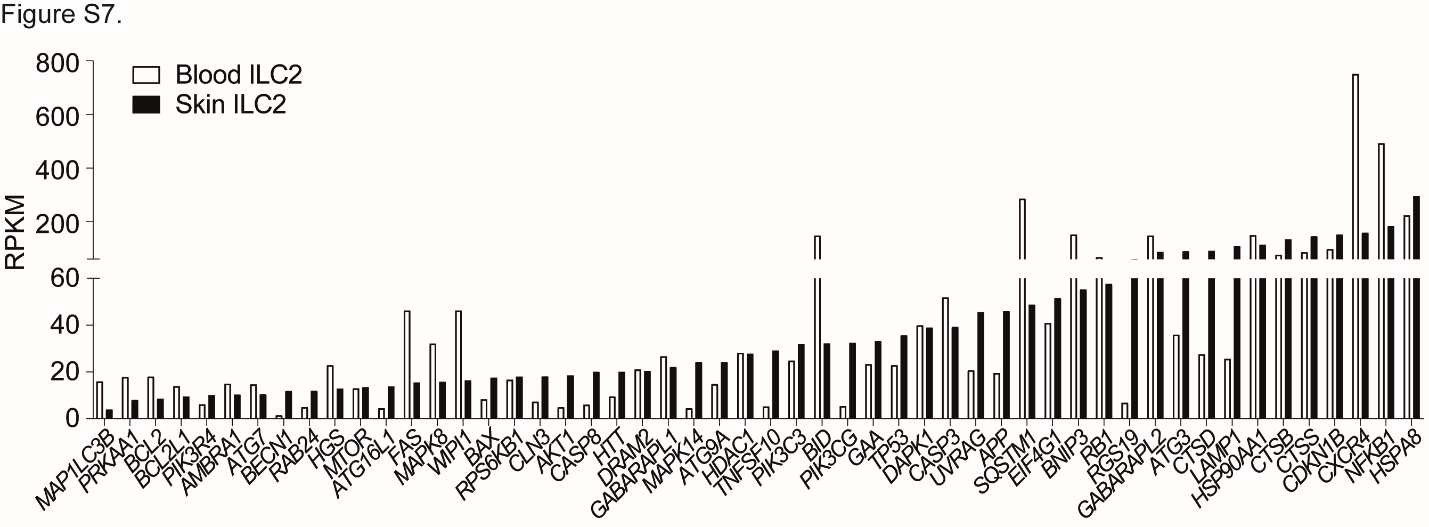 Figure S7. Skin and blood ILC2 may be capable of autophagy. Autophagy-associated gene expression of skin blister and blood derived ILC2 determined by RNA-Seq and measured in RPKM following 24 hour HDM blister challenge.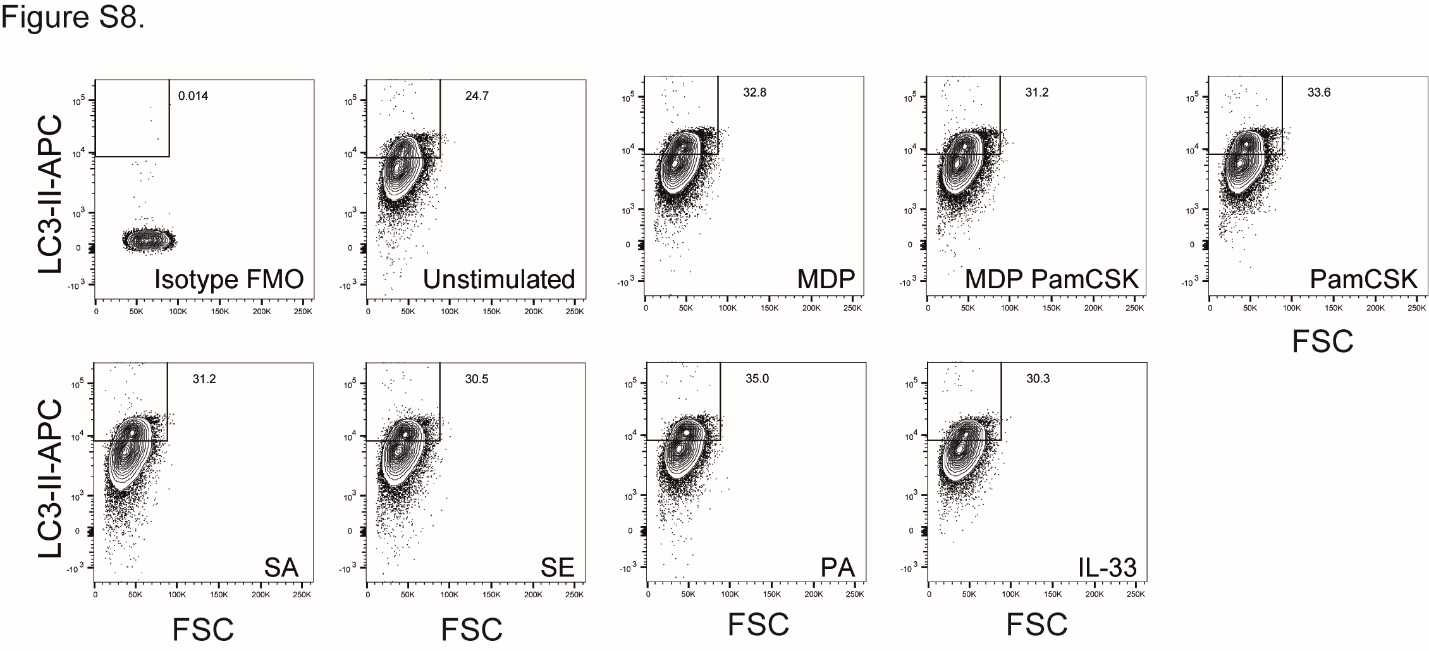 Figure S8. ILC2 LC3-II gating strategy. Isotype FMO control and representative flow cytometry plots gating strategy for detection of ILC2 LC3-II following 24 hour stimulation with MDP (1µg/ml), Pam3CSK4 (10µg/ml), heat-killed preparations of SA (S. aureus), SE (S. epidermidis), PA (P. aeruginosa) or IL-33 (50ng/ml) measured by intracellular flow cytometry in ILC2 isolated and expanded from healthy volunteer blood.